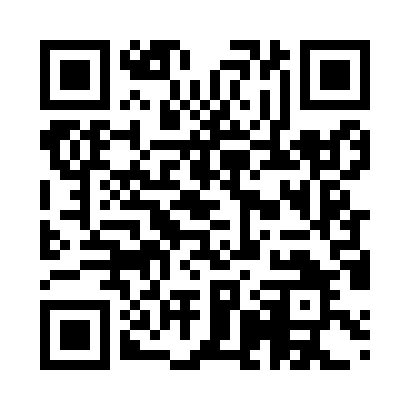 Prayer times for Bochkovtsi, BulgariaWed 1 May 2024 - Fri 31 May 2024High Latitude Method: Angle Based RulePrayer Calculation Method: Muslim World LeagueAsar Calculation Method: HanafiPrayer times provided by https://www.salahtimes.comDateDayFajrSunriseDhuhrAsrMaghribIsha1Wed4:206:111:146:128:1810:022Thu4:186:101:146:138:1910:043Fri4:166:081:146:148:2110:054Sat4:156:071:146:148:2210:075Sun4:136:061:146:158:2310:096Mon4:116:051:146:168:2410:107Tue4:096:031:146:168:2510:128Wed4:076:021:146:178:2610:149Thu4:056:011:146:188:2710:1610Fri4:036:001:146:188:2810:1711Sat4:015:591:146:198:2910:1912Sun4:005:571:146:198:3010:2113Mon3:585:561:146:208:3210:2214Tue3:565:551:146:218:3310:2415Wed3:545:541:146:218:3410:2616Thu3:535:531:146:228:3510:2717Fri3:515:521:146:228:3610:2918Sat3:495:511:146:238:3710:3019Sun3:485:501:146:248:3810:3220Mon3:465:501:146:248:3910:3421Tue3:455:491:146:258:4010:3522Wed3:435:481:146:258:4110:3723Thu3:425:471:146:268:4210:3824Fri3:405:461:146:268:4310:4025Sat3:395:461:146:278:4410:4126Sun3:375:451:146:288:4410:4327Mon3:365:441:156:288:4510:4428Tue3:355:441:156:298:4610:4629Wed3:345:431:156:298:4710:4730Thu3:325:421:156:308:4810:4831Fri3:315:421:156:308:4910:50